№ 2								                 30 января 2019ПОСТАНОВЛЕНИЕ    О внесении изменений в постановление администрации муниципального образования «Зеленогорское сельское поселение» № 74 от 24.11.2013г. «Об утверждении  административного регламентамуниципального образования «Зеленогорское сельское поселение» по осуществлению муниципального жилищного контроля на территории муниципального образования «Зеленогорское сельское поселение»В соответствии с Федеральными законами от 06.10.2003 г. № 131-ФЗ «Об общих принципах организации местного самоуправления в Российской Федерации» » администрация муниципального образования «Зеленогорское сельское поселение» п о с т а н о в л я е т:1. Внести изменения в Административный регламент муниципального образования «Зеленогорское сельское поселение» по осуществлению муниципального жилищного контроля на территории муниципального образования «Зеленогорское сельское поселение», утвержденного постановлением администрации муниципального образования «Зеленогорское сельское поселение» от 24.11.2013  года № 74:пункт 4.2 раздела 4 Административного регламента изложить в новой редакции:«4.2. Также основанием для проведения внеплановой проверки наряду с основаниями, указанными в части 2 статьи 10 Федерального закона от 26 декабря 2008 года № 294-ФЗ «О защите прав юридических лиц и индивидуальных предпринимателей при осуществлении государственного контроля (надзора) и муниципального контроля» являются основания, предусмотренные частью 4.2. статьи 20 Жилищного кодекса Российской Федерации».2. Обнародовать настоящее постановление и разместить в информационно-телекоммуникационной сети «Интернет» официальный интернет-портал Республики Марий Эл (адрес доступа: mari-el.gov.ru).  Глава   администрации МО    «Зеленогорское сельское поселение»                                Ю.Н.Антюшин«ЗЕЛЕНОГОРСК ЯЛ КУНДЕМ»МУНИЦИПАЛЬНЫЙ ОБРАЗОВАНИЙЫН АДМИНИСТРАЦИЙЖЕ ___________________________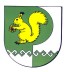  «АДМИНИСТРАЦИЯ МУНИЦИПАЛЬНОГО ОБРАЗОВАНИЯ «ЗЕЛЕНОГОРСКОЕ СЕЛЬСКОЕ ПОСЕЛЕНИЕ»______________________________